Han® Push-In family extended by monobloc insertEspelkamp, 14 November 2023 --- Following on from the market launch of modular push-in inserts this spring, the next expansion stage has now been ushered in: HARTING is expanding its portfolio with a first monoblock variant for the Han®-Compact housing. Thanks to the use of push-in technology, the new Han® Q 8/0 insert enables up to 30 % faster field assembly of connectors. This makes it particularly suitable for environments where space for installation work is at a premium. Push-in technology is a further development of the cage-clamp. As it makes connection as simple as possible, these inserts are particularly suitable for field assembly, for example in power engineering systems or in the assembly of machine modules or production lines. The handling of components, for example during maintenance work, is also facilitated. What’s more, a special tool is available for quick disassembly. If wires with wire end ferrules have been opted for, connections via push-in technology are entirely tool-free. The use of push-in connections enables stranded wires fitted with wire end ferrules to be inserted directly into the contact chambers. An internal clamping spring snaps shut when the sleeve reaches the bottom of the chamber, thereby ensuring tensile strength. In the case of applications with stripped stranded wires (without sleeve), the pressure of a screwdriver on the orange actuator is sufficient to hold the cage-clamp open when inserting the cable ends. Thanks to the Han® Q with push-in technology, power and signals up to 16 A / 500 V can be transmitted in the most compact of spaces. A contact chamber is available for the protective ground conductor (PE) - a type of layout frequently opted for in mechanical engineering for connecting motors/actuators.The advantages at a glance: Cost savings: Assembly times are reduced by up to 30 % thanks to direct insertion of the conductor into the contact chamber  Maximum flexibility, as the tool-free connection of stranded wires and solid wires is possible in the use of wire-end ferrules The turn of a screwdriver is sufficient when using stripped stranded wires (without wire end ferrules)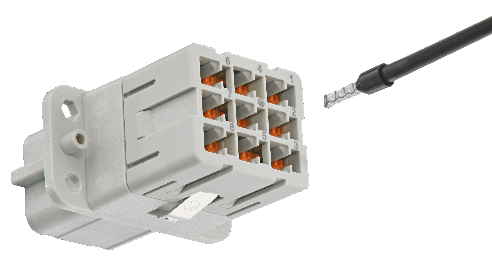 Captions: Thanks to push-in technology, stranded wires with wire-end ferrules can be connected in the Han® Q Monoblock – entirely tool-free.About HARTING:The HARTING Technology Group is a leading global provider of industrial connectivity. Around 6,500 employees are active across the globe in 44 sales companies, 15 production facilities and six development sites. HARTING connectivity solutions are used to transmit “data, signals and power” in numerous industrial sectors. Among others, in transportation, electromobility, renewable energy production, automation and mechanical engineering. In the 2021/22 business year the family owned and managed company generated sales of EUR 1,059 million.Contact:HARTING Stiftung & Co. KG
Detlef Sieverdingbeck
General Manager
Corporate Communication & Branding (CCB)Marienwerderstr. 3
D-32339 EspelkampTel.: +49 5772 47-244
Detlef.Sieverdingbeck@HARTING.com